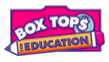 Welcome back to school, parents! My name is Jen Jones and I’m thrilled to be our school’s Box Tops for Education™ Coordinator.Clipping Box Tops is an easy way to help earn cash for our school. Each one is worth 10¢ for our school! Just look for the pink Box Tops on hundreds of products. All you have to do is clip them and send them to school.Last school year, we earned $3,187.50 for our school from Box Tops and used the money for technology and classroom items. Since BFA opened its doors, we have earned $17,296.10! Amazing when you think that each little Box Top is worth $.10! This school year, our goal is to earn $4,000. I know we can get it done!In an effort to be more green, we have decided to allow parents to choose whether they want to print the collection sheets, or send them in sealable baggies with their children to school. If you choose to use the collection sheets, please tape the Box Tops onto the sheet. If you choose to use the baggie, please make sure to add your child’s name and classroom to the bag. We want to make sure your child gets credit! There will be small prizes throughout the year, so keep clipping!For more information on Box Tops, including a list of participating products, go to BTFE.com. Be sure to sign up as a member (it’s free!) so you can check out our school’s earnings details and get access to coupons and bonus offers. It is also a great place to find collection sheets to color and send in with Box Tops!If you have any questions, please don’t hesitate to contact me. I’m here to help make our school’s Box Tops for Education™ program a huge success this year. I would also love to hear from you if you’d like to help volunteer for our monthly batching days. Let me know, and I’ll get you on the list! We are working on dates for the remainder of the year, and will have them added to the school calendar!Thanks for your help!Jen JonesEmail: bfaboxtops@gmail.com